GEOGRAFIAO BRASIL É UM GRANDE PRODUTOR DE DIAMANTES, PRINCIPALMENTE NOS ESTADOS DO MATO GROSSO, MINAS GERAIS, MATO GROSSO DO SUL, BAHIA, PARANÁ E RORAIMA.OLHANDO O MAPA DO BRASIL PROCURE E MARQUE COM UM DESENHO DE DIAMANTE OS ESTADOS QUE PODEMOS ENCONTRÁ-LOS.DEPOIS PINTE OS ESTADOS DO BRASIL COM CORES DIFERENTES PARA IDENTIFICÁ-LOS.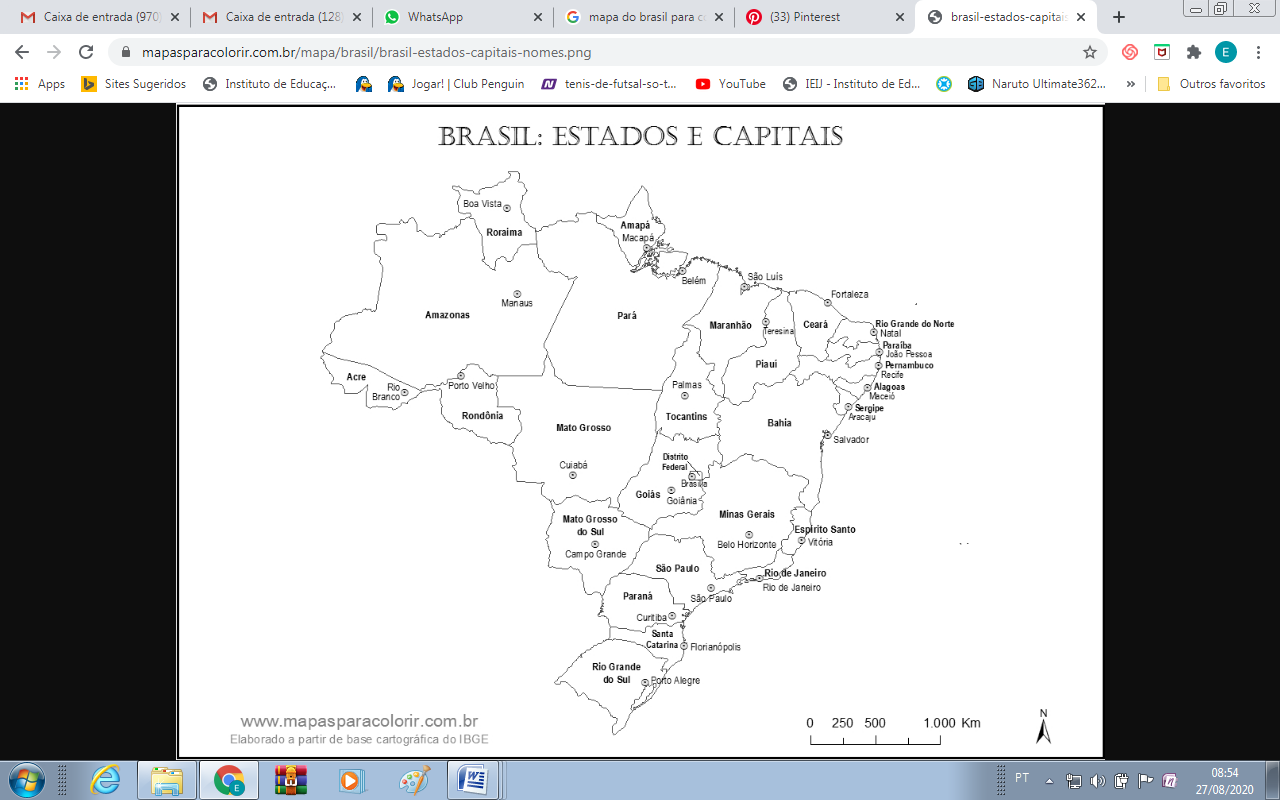 